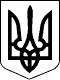 УКРАЇНА  НОВОГРАД-ВОЛИНСЬКА МІСЬКА РАДАЖИТОМИРСЬКА ОБЛАСТЬРІШЕННЯ двадцять друга сесія                                                                 восьмого  скликаннявід                          № Про  затвердження Положень щодо форм безпосередньої участі жителів Новоград-Волинської міської територіальної громади у вирішенні питань місцевого значенняКеруючись статтями 9, 25, 26 Закону України «Про місцеве самоврядування в Україні», законами України «Про доступ до публічної інформації», «Про звернення громадян», з метою впровадження європейських стандартів у діяльність міської ради, міська радаВИРІШИЛА:Затвердити: 1.1. Положення про місцеві ініціативи в Новоград-Волинській міській територіальній громаді (додаток 1);1.2. Положення про консультації з громадськістю в Новоград-Волинській міській територіальній громаді (додаток 2).Контроль за виконанням цього рішення покласти на постійну комісію міської ради з питань депутатської етики, дотримання законності та охорони прав і свобод громадян (Овдіюк В.І.).ПОЛОЖЕННЯПРО МІСЦЕВІ ІНІЦІАТИВИ В НОВОГРАД-ВОЛИНСЬКІЙ МІСЬКІЙ ТЕРИТОРІАЛЬНІЙ ГРОМАДІЗАГАЛЬНІ ПОЛОЖЕННЯ1. Місцева ініціатива — форма безпосередньої участі членів Новоград-Волинської міської територіальної громади (далі — члени громади) в місцевому самоврядуванні.2. Місцева ініціатива — офіційна письмова пропозиція з питань, які мають важливе значення для Новоград-Волинської міської територіальної громади (далі — громада), внесена в порядку, передбаченому цим Положенням, Новоград-Волинській міській раді (далі — рада) для розгляду та прийняття відповідного рішення в межах її компетенції. Місцева ініціатива оформлюється у вигляді проєкту рішення міської ради (далі — проєкт рішення).3. Місцева ініціатива може бути внесена безпосередньо членами громади, які є дієздатними та досягли 18 років, або громадською організацією, органом самоорганізації населення на загальних засадах.4. Членство в територіальній громаді визначається чинним законодавством України.5. Предметом місцевої ініціативи можуть бути будь-які питання, віднесені до відання місцевого самоврядування. Не можуть бути предметом місцевої ініціативи пропозиції, що суперечать Конституції та чинному законодавству України, та пропозиції, реалізація яких зачіпає інтереси територій поза межами юрисдикції Новоград-Волинської міської ради.ІІ. ВНЕСЕННЯ МІСЦЕВОЇ ІНІЦІАТИВИ1. Місцева ініціатива вноситься в порядку, визначеному цим Положенням, на ім’я міського голови.2. Підставою для внесення місцевої ініціативи на розгляд ради може бути рішення зборів членів громади, громадської організації, органу самоорганізації населення, що діє на відповідній території, підтримане належною кількістю підписів членів громади.3. Кількість підписів, необхідних для підтримки проєкту рішення, підготовленого в порядку місцевої ініціативи має бути не менше 100 громадян, членів територіальної громади.4. Внесення місцевої ініціативи здійснюється ініціативною групою у складі не менше трьох членів громади, створення якої зафіксоване протоколом та яка зібрала на підтримку місцевої ініціативи не менше належної кількості підписів членів громади.5. Ініціативна група — група представників територіальної громади, громадської організації, органу самоорганізації громадян, сформована відповідно до цього Положення для підготовки, оформлення й представлення в раді проєкту рішення, підготовленого в порядку місцевої ініціативи.6. Ініціативна група може утворюватися зборами членів громади у кількості не менше 15 членів громади, які є дієздатними та досягли 18 років, або рішенням зборів членів громадської організації, органу самоорганізації громадян.7. Про створення ініціативної групи та наділення її відповідними повноваженнями, про зміст місцевої ініціативи ініціативна група повідомляє міську раду в 10-денний термін з дня виконання вимог п. 11 Положення, передаючи особисто (надсилаючи поштою) протокол зборів членів громади, підписаний головою та секретарем зборів, або рішенням зборів членів громадської організації, органу самоорганізації населення, підписаний керівником цього органу, яким вони наділяються правом на здійснення представницьких функцій для внесення місцевої ініціативи.До цього повідомлення додається список реєстрації учасників зборів із зазначенням їхніх прізвищ, імен, по батькові та поштових адрес, проєкт рішення, підготовлений у порядку місцевої ініціативи та затверджений зборами членів громади.8. Повідомлення про створення ініціативної групи та наділення її відповідними повноваженнями повинно містити:прізвище, ім’я, по батькові та контактні дані всіх членів Ініціативної групи;серії та номери паспортів членів ініціативної групи, в тому числі представників громадської організації, органу самоорганізації громадян;перелік повноважень Ініціативної групи відповідно до п. 5 Розділу II цього Положення або рішення зборів чи керівного органу громадської організації, органу самоорганізації громадян (для представників цих структур).9. Ініціативна група здійснює всі видатки, пов’язані зі своєю діяльністю, самостійно.10. Проєкт рішення, підготовлений у порядку місцевої ініціативи, затверджується:на зборах громадян за участю не менше 50 членів громади одночасно з обранням Ініціативної групи;на зборах членів громадської організації, органу самоорганізації населення.11. Ініціативна група збирає на підписних листах підписи членів громади, які є дієздатними та досягли 18 років, на підтримку проєкту рішення міської ради, що вноситься в порядку місцевої ініціативи. Підписні листи повинні містити прізвища, імена та по батькові, рік народження, серію та номер паспортів, домашні адреси тих, хто підтримує внесення місцевої ініціативи, а також дату їх підписання. Підписний лист повинен містити назву документа “Підписний лист”, номер (нумерація всіх підписних листів має бути наскрізною), назву проєкту рішення, назву органу, який створив ініціативну групу, та дату її створення.12. Члени Ініціативної групи, що збирають підписи членів громади, зобов’язані ознайомити кожного члена громади, якому пропонується підписати підписний лист, з текстом проєкту рішення, підготовленого в порядку місцевої ініціативи.13. Члени Ініціативної групи повинні попередити члена громади про те, що його підпис на підтримку даного проєкту рішення може бути поставлено лише на одному підписному листі. Член громади, який підтримує проєкт рішення, ставить свій підпис на підписному листі, зазначаючи при цьому своє прізвище, ім’я та по батькові, рік народження, серію та номер паспорту, домашню адресу, а також дату підписання підписного листа. За відсутності у громадянина паспорта його підпис вважається недійсним і не зараховується. Якщо в підписних листах виявлено два або більше підписів одного члена громади, його підписи не враховуються.14. Після заповнення підписного листа в ньому робиться запис про загальну кількість підписів громадян. Правильність відомостей, занесених до підписного листа, засвідчується підписами не менш як двох членів Ініціативної групи.15. Термін збирання підписів не може перевищувати 30 календарних днів від дня передачі до міської ради повідомлення про створення Ініціативної групи. При недодержанні цього терміну місцева ініціатива відповідно до чинного законодавства розглядається як колективне звернення громадян.16. Ініціативна група подає до міської ради не пізніше 40 календарних днів від дня передачі до міської ради повідомлення про створення Ініціативної групи пакет документів, який має містити:заяву про внесення на розгляд міської ради місцевої ініціативи, підписану всіма членами Ініціативної групи;проєкт рішення, підготовлений у порядку місцевої ініціативи;пояснювальну записку до проєкту рішення, підготовленого в порядку місцевої ініціативи, з необхідними аргументами та додатками, посилання на які міститься в тексті;підписні листи з підтримуючими підписами громадян-членів територіальної громади, які мають право голосу, в кількості, визначеній п. 8 цього Положення.17. Місцева ініціатива реєструється у відділ загальної роботи, з питань контролю та прийому громадян міської ради.18. Неналежне оформлення місцевої ініціативи не є підставою для її відхилення чи неприйняття (за наявності всіх указаних у п. 16 цього Положення документів).19. Ініціативна група за наявності в неї таких повноважень має право в будь-який момент письмово відкликати подання про місцеву ініціативу і самоліквідуватися. Відкликання подання про місцеву ініціативу підписується не менш як 2/3 загальної кількості членів Ініціативної групи на підставі заяви.20. Місцева ініціатива, яка вноситься на розгляд міської ради в установленому вище порядку та яка відповідає нормам, указаним у п. 20 цього Положення, підлягає обов’язковому розгляду на пленарному засіданні міської ради за участю всіх членів Ініціативної групи.21. Розгляд проєкту рішення міської ради, наданого в порядку місцевої ініціативи, проводиться відповідно до норм регламенту міської ради.22. Рада в межах своїх повноважень може:прийняти проєкт рішення, підготовлений у порядку місцевої ініціативи;відхилити проєкт рішення, підготовлений у порядку місцевої ініціативи;відправити проєкт рішення, підготовлений у порядку місцевої ініціативи, на доопрацювання Такий варіант рішення може прийматися радою не більше одного разу. Повторне відправлення проєкту на доопрацювання не допускається.23. З питання, внесеного шляхом місцевої ініціативи, рада може розглянути власний альтернативний проєкт рішення, але після того, як по проєкту, підготовленому в порядку місцевої ініціативи, прийнято остаточне негативне рішення та за умови обов’язкового обговорення його з членами Ініціативної групи.24. Прийняте рішення ради з питання, внесеного на її розгляд шляхом місцевої ініціативи, в десятиденний термін надсилається членам Ініціативної групи та оприлюднюється в порядку, встановленому регламентом ради.25. При незгоді Ініціативної групи з рішенням стосовно питання, що було внесене в порядку місцевої ініціативи, воно може бути оскаржене в судовому порядку.ІІІ. ПРИКІНЦЕВІ ПОЛОЖЕННЯ1. Зміни та доповнення до Положення приймаються виключно на пленарному засіданні ради.2. Питання щодо внесення місцевих ініціатив, не врегульовані цим Положенням, регулюються відповідно до законодавства України.Секретар міської ради 						Оксана ГВОЗДЕНКО ПОЛОЖЕННЯ ПРО КОНСУЛЬТАЦІЇ З ГРОМАДСЬКІСТЮ У НОВОГРАД-ВОЛИНСЬКІЙ МІСЬКІЙ ТЕРИТОРІАЛЬНІ ГРОМАДІ  І. ЗАГАЛЬНІ ПОЛОЖЕННЯ1.1. Це Положення визначає основні вимоги до організації і проведення Новоград-Волинською міською радою та її виконавчими органами консультацій з громадськістю з питань, що належать до їх компетенції та компетенції її виконавчих органів (далі - Консультації з громадськістю).1.2. Консультації з громадськістю є формою участі членів територіальної громади Новоград-Волинської міської територіальної громади (далі – територіальна громада)  у місцевому самоврядуванні, що проводяться з метою залучення членів територіальної громади до вирішення питань місцевого значення, надання можливості для вільного доступу до інформації про діяльність міської ради, її посадових осіб, а також забезпечення гласності, відкритості та прозорості їх діяльності.1.3. Консультації з громадськістю проводяться у формі публічного громадського обговорення, електронних консультацій з громадськістю (безпосередні форми) та вивчення громадської думки (опосередкована форма).Консультації з громадськістю у формі публічного громадського обговорення, електронних консультацій з громадськістю та вивчення громадської думки з одних і тих самих питань можуть проводитись одночасно.1.4. Консультації з громадськістю у формі публічного громадського обговорення та/або електронних консультацій з громадськістю проводяться з питань:щодо проєктів нормативно - правових актів, що мають важливе значення для територіальної громади; стосуються конституційних прав, свобод, інтересів і обов’язків членів територіальної громади, а також актів, якими передбачається надання пільг чи встановлення  обмежень для суб’єктів господарювання чи інститутів громадянського суспільства;що визначають стратегічні цілі, пріоритети і завдання розвитку територіальної громади, в тому числі, проєктів Програми економічного, соціального і культурного розвитку територіальної громади, рішень стосовно стану їх виконання; проєктів плану розвитку територіальної громади;що стосуються життєвих інтересів громадян, у тому числі, впливають на стан навколишнього природного середовища; намірів створення в територіальній громаді чи поблизу неї нових, екологічно небезпечних, об’єктів; проєктів актів, які можуть змінити умови життя, підвисити ризик техногенних аварій, сприяти виникненню шкідливих для здоров’я мешканців факторів, або, які вимагають незалежної екологічної експертизи для з’ясування їх екологічної небезпеки; надання / скасування дозволу на спеціальне використання природних ресурсів;що стосуються відчуження об’єктів комунальної власності, які мають важливе значення для задоволення потреб громади, передача їх в оренду чи під заставу, програми приватизації об’єктів комунальної власності;що стосуються інтересів територіальної громади, здійснення повноважень місцевого самоврядування; адміністративно - територіального устрою відповідно до законодавства; Статуту територіальної громади та змін до нього;що визначають порядок надання адміністративних послуг;що стосуються правового статусу громадських об’єднань, їх фінансування та діяльності;що стосуються присвоєння юридичним особам та об’єктам права власності, які за ними закріплені, об’єктам права власності, які належать фізичним особам, імен (псевдонімів) фізичних осіб, ювілейних та святкових дат, назв і дат історичних подій;що стосуються витрачання бюджетних коштів (звіти головних розпорядників бюджетних коштів за минулий рік);щодо встановлення правил з питань благоустрою територіальної громади, забезпечення в ньому чистоти і порядку, торгівлі на ринках та інших правил, за порушення яких передбачено адміністративну відповідальність;щодо змін тарифів на житлово - комунальні послуги, відносно яких рішення приймають виконавчі органи міської ради;з інших питань, за рішенням міської ради та її виконавчих органів чи відповідним зверненням не менше як трьох інститутів громадянського суспільства.1.5. Консультації з громадськістю організовує і проводить виконавчий орган міської ради, що є головним розробником проєкту нормативно - правового акта або готує пропозиції щодо місцевої політики у відповідній сфері.1.6. Під час проведення Консультацій з громадськістю, міська рада та її виконавчі органи взаємодіють із засобами масової інформації, надає їм необхідні інформаційно - аналітичні матеріали з обговорюваного питання.1.7. Під проведенні Консультацій з громадськістю враховуються строки та порядок оприлюднення проєктів нормативно - правових і регуляторних актів, визначені Законами України «Про доступ до публічної інформації» та «Про засади державної регуляторної політики у сфері господарської діяльності».1.8. Інформація, пов’язана з організацією та проведенням Консультацій з громадськістю, розглядом прийнятих на них рішень, а також акти органів місцевого самоврядування та їх посадових осіб, прийняті за результатами Консультацій з громадськістю, оприлюднюється на офіційному сайті Новоград-Волинської міської ради.1.9. Консультації з громадськістю розпочинаються з дня оприлюднення інформаційного повідомлення про їх проведення.1.10. Результати проведення Консультацій з громадськістю враховуються міської радою та її виконавчими органами під час прийняття остаточного рішення або в подальшій їх роботі.ІІ. КОНСУЛЬТАЦІЇ З ГРОМАДСЬКІСТЮ У ФОРМІ ПУБЛІЧНОГО ГРОМАДСЬКОГО ОБГОВОРЕННЯ2.1. Консультації з громадськістю у формі публічного громадського обговорення (далі – Обговорення) передбачають організацію і проведення публічних заходів: конференцій, форумів, громадських слухань, засідань за круглим столом, загальних зборів (конференцій) громадян за місцем проживання, зустрічей (нарад) з громадськістю; інтернет - конференцій, відеоконференцій тощо.2.2. Додатково у рамках публічного громадського обговорення можуть проводитися засідання допоміжних консультативно - дорадчих органів.2.3. Публічне громадське обговорення організовується і проводиться у такому загальному порядку:визначається питання, яке буде винесене на Обговорення; приймається рішення про проведення Обговорення; розробляється план заходів з організації та проведення Обговорення (у разі потреби);в обов’язковому порядку вживаються заходи для забезпечення репрезентативності соціальних груп населення, а також суб’єктів господарювання, інститутів громадянського суспільства та інших заінтересованих суб’єктів (далі - Заінтересовані сторони);оприлюднюється інформація про проведення Обговорення на офіційному сайті Новоград-Волинської міської ради та в інший прийнятний спосіб.збирається та аналізується інформація щодо оцінки громадськістю ефективності запропонованого міською радою та її виконавчими органами шляху вирішення питання; формуються експертні пропозиції щодо альтернативного вирішення питання;проводиться аналіз результатів Обговорення; забезпечується врахування результатів Обговорення під час прийняття остаточного рішення.оприлюднюються результати Обговорення на офіційному сайті Новоград-Волинської міської ради у розділі та в інший прийнятний спосіб.Для організаційного забезпечення проведення Обговорення міська рада чи її виконавчий орган може утворювати робочу групу за участі представників інститутів громадянського суспільства.2.4. Якщо нормативними документами встановлено певний порядок для організації та проведення публічного громадського обговорення, то таке Обговорення проводяться у визначеному порядку.2.5. В інформаційному повідомленні про проведення публічного громадського обговорення зазначаються:найменування виконавчого органу міської ради, який проводить Обговорення; питання або назва проєкту акту, винесеного на Обговорення; можливі варіанти вирішення питання;адреса (гіпертекстове посилання) опублікованого на офіційному сайті Новоград-Волинської міської ради тексту проєкту акта;соціальні групи населення та Заінтересовані сторони, на які поширюватиметься дія прийнятого рішення;можливі наслідки проведення в життя рішення для різних соціальних груп населення та Заінтересованих сторін;відомості про строк, місце, час заходів, порядок Обговорення, акредитації представників засобів масової інформації, реєстрації учасників;порядок забезпечення участі в Обговоренні представників визначених соціальних груп населення та Заінтересованих сторін;поштова та електронні адреси, строк і форма подання письмових пропозицій та зауважень;адреса і номер телефону, за якими надаються консультації з питання, що винесено на Обговорення. Прізвище, ім'я , по батькові відповідальної особи;строк і спосіб оприлюднення результатів Обговорення.2.6. Публічне громадське обговорення розпочинається з дня оприлюднення інформаційного повідомлення про його проведення. Строк проведення Обговорення визначається міською радою чи її виконавчим органом і повинен становити не менш, як один місяць.2.7. Під час проведення заходів у рамках публічного громадського обговорення ведеться протокол, у якому фіксуються висловлені в усній формі пропозиції і зауваження.2.8. Пропозиції та зауваження подаються в усній та письмовій формі під час публічних заходів, надсилаються на поштову та електронні адреси, вказані в інформаційному повідомленні або на адреси посадових та службових осіб, розміщені на офіційному сайті Новоград-Волинської міської ради.2.9. Пропозиції та зауваження, протокол публічних заходів, оприлюднюються на офіційному сайті Новоград-Волинської міської ради  впродовж 5 робочих днів після їх надходження (складення протоколу).2.10. Інститути громадянського суспільства, наукові та експертні організації, інші юридичні особи подають пропозиції і зауваження у письмовій формі із зазначенням свого найменування та місцезнаходження.2.11. Анонімні пропозиції не реєструються і не розглядаються.2.12. У разі потреби пропозиції та зауваження, що надійшли під час публічного громадського обговорення, вивчаються та аналізуються із залученням відповідних фахівців.2.13. За результатами публічного громадського обговорення відповідальний виконавчий орган міської ради готує звіт, в якому зазначаються:найменування виконавчого органу міської ради, який проводив Обговорення; зміст питання або назва проєкту акта, що виносилися на Обговорення; інформація про осіб, що взяли участь в Обговоренні;інформація про пропозиції, що надійшли за результатами Обговорення, із зазначенням автора кожної пропозиції;інформація про врахування пропозицій і зауважень громадськості з обов’язковим обґрунтуванням прийнятого рішення та причин неврахування пропозицій та зауважень;інформація про рішення, прийняті за результатами Обговорення.2.14. Результати публічного громадського обговорення (у томі числі звіт) в обов’язковому порядку доводиться до відома громадськості шляхом оприлюднення на офіційному сайті Новоград-Волинської міської ради та в інший прийнятний спосіб впродовж 5 робочих днів після його закінчення.ІІІ. КОНСУЛЬТАЦІЇ З ГРОМАДСЬКІСТЮ У ФОРМІ ЕЛЕКТРОННИХ КОНСУЛЬТАЦІЙ3.1. Електронні консультації (далі – Е - консультації) проводяться на засадах добровільності, інклюзивності, відкритості, прозорості, свободи висловлювань, політичної неупередженості та  обов’язковості розгляду пропозицій та коментарів, поданих під час їх проведення.3.2. Е - консультації проводяться у формі:електронного опитування – проведення опитування задля виявлення громадської думки з питань, віднесених до відання місцевого самоврядування. Електронне опитування може мати як просту форму (певна кількість питань із закритим переліком варіантів відповідей, опитувальник з одним варіантом відповіді, з декількома варіантами відповіді), так і складну форму (опитувальник з можливістю редагуванням відповідей; з налаштуванням діапазону балів оцінки або рейтингування).електронної консультації з громадськістю – оприлюднення пропозиції щодо вирішення певного питання з можливістю коментування учасниками Е -консультації та внесенням власних коментарів.електронного обговорення нормативно - правового акту – оприлюднення проєкту нормативно - правового акту з можливістю коментування документу учасниками Е - консультації та внесенням власних коментарів.3.3. Е - консультації мають відкритий характер. Кожна особа, яка досягла 18 - річного віку і зареєстрована у територіальній громаді, може взяти участь в Е - консультації.3.4. Ніхто не може бути примушений до участі або неучасті в Е -консультаціях.3.5. Е - консультації не можуть використовуватися для політичної, у тому числі передвиборчої агітації.3.6. Е - консультації (у формі електронного опитування, електронної консультації з громадськістю, електронного обговорення нормативно -правового акту) організовуються і проводяться у такому порядку:визначається питання, яке буде винесене на Е - консультацію та альтернативні пропозиції щодо його вирішення;приймається рішення про проведення Е - консультації;розробляється план заходів з організації та проведення Е - консультації (у разі потреби);вживаються заходи для забезпечення репрезентативності соціальних груп населення, а також суб’єктів господарювання, інститутів громадянського суспільства та інших заінтересованих осіб;оприлюднюється інформація про проведення Е - консультації на офіційному сайті Новоград-Волинської міської ради та в інший прийнятний спосіб;збираються коментарі, пропозиції чи оцінки щодо вирішення певного питання або опитування задля виявлення громадської думки; формуються пропозиції та коментарі щодо кожного альтернативного вирішення питання;проводиться аналіз результатів та узагальнюється інформація отримана шляхом Е - консультацій;забезпечується врахування результатів Е - консультацій під час прийняття остаточного рішення;оприлюднюються результати Е - консультації на офіційному сайті Новоград-Волинської міської ради та в інший прийнятний спосіб.3.7. Е - консультації організовує і проводить виконавчий орган міської, що є розробниками проєкту нормативно - правового акту або готує пропозиції щодо вирішення певного питання, за допомогою відділу інформації та зв’язків з громадськістю міської ради, що здійснює модерацію офіційного сайту Новоград-Волинської міської ради (далі – Модератор).3.8. В інформаційному повідомленні про проведення Е - консультації (шляхом проведення електронного опитування, електронної консультації з громадськістю, електронного обговорення нормативно - правового акту) зазначаються:найменування виконавчого органу міської ради, який проводить Е - консультації;питання, яке винесене на Е -консультацію, а також альтернативні пропозиції щодо його вирішення; текст проєкту нормативно - правового акту органу місцевого самоврядування; аналітичні документи, інформаційні матеріали, розрахунки, кошториси, що стосуються винесеного питання тощо;соціальні групи населення та заінтересовані сторони, на які поширюватиметься дія прийнятого рішення;можливі наслідки проведення в життя рішення для різних соціальних груп населення та заінтересованих сторін (за наявності таких наслідків);відомості про строк, порядок обговорення питання винесеного на Е - консультацію, спосіб внесення пропозицій чи зауважень учасників, які беруть участь в Е - консультації;спосіб забезпечення участі в обговоренні представників визначених соціальних груп населення та заінтересованих сторін;прізвище, ім’я відповідальної посадової особи;строк і спосіб оприлюднення результатів Е- консультацій.3.9. У день початку Е - консультації повідомлення про її початок розміщується на офіційному сайті Новоград-Волинської міської ради. Проведення Е - консультацій розпочинається з дня оприлюднення на офіційному сайті Новоград-Волинської міської ради відповідного повідомлення та завершується у визначені строки. Строк проведення Е - консультацій не може становити менше 15 календарних днів, якщо інше не передбачено законом.3.10. Ініціювати проведення Е - консультації можуть консультативно - дорадчі органи при міській раді, інститути громадянського суспільства шляхом надання пропозиції щодо вирішення певного питання або опитування задля виявлення громадської думки з питань, віднесених до відання місцевого самоврядування.3.11. Не підлягають оприлюдненню, розгляду та видаляються коментарі, які містять заклики, спрямовані на ліквідацію незалежності України, зміну конституційного ладу насильницьким шляхом, порушення суверенітету і територіальної цілісності держави, підрив її безпеки, незаконне захоплення державної влади, пропаганду війни, насильства, на розпалювання міжетнічної, расової, релігійної ворожнечі, посягання на права і свободи людини, здоров’я населення, анонімні пропозиції, а також ті, що містять ненормативну лексику та, які не стосуються питання, щодо якого проводяться Е - консультації.3.12. Учасники Е - консультацій мають право:здійснювати моніторинг процесу підготовки та прийняття рішень органом місцевого самоврядування, які були прийнятті на основі Е -консультацій;подавати органу місцевого самоврядування пропозиції та коментарі з питань місцевого значення, що були винесені на Е - консультації;отримувати від міської ради та її виконавчих органів і посадових осіб відомості та інформацію, що необхідна для участі в Е - консультаціях, за винятком інформації з обмеженим доступом.3.13. Пропозиції та зауваження учасників Е – консультацій подаються в письмовій формі на електронну адресу, зазначену в інформаційному повідомленні про проведення Е – консультацій, а також за допомогою спеціального веб - сервісу «Електронні консультації з громадськістю» офіційного сайту Новоград-Волинської міської ради за його наявності.3.14. На розгляд коментарів, що надійшли під час Е - консультацій, не поширюються вимоги Закону України «Про звернення громадян». Індивідуальні відповіді щодо результатів розгляду пропозицій не надаються і не надсилаються учасникам Е - консультацій.3.15. Коментарі, пропозиції та зауваження, що надійшли під час Е - консультацій, вивчаються та аналізуються виконавчими органами міської ради. У разі потреби пропозиції, коментарі та зауваження, що надійшли під час Е - консультації, вивчаються та аналізуються із залученням відповідних фахівців.3.16. За результатами Е - консультації готується звіт, в якому зазначається:найменування органу місцевого самоврядування, який проводив Е - консультації;зміст питання, яке було винесено на Е - консультацію, альтернативні пропозиції щодо його вирішення або текст проєкту акту органу місцевого самоврядування, що виносився на Е - консультацію, а також додаткові матеріали;інформація про осіб, що взяли участь в Е - консультації;інформація про пропозиції, оцінки та зауваження, що надійшли до органу місцевого самоврядування за результатами Е - консультації, із зазначенням авторів;узагальнена інформація про врахування Е - пропозицій та зауважень з обов’язковим обґрунтуванням прийнятого рішення та причин неврахування пропозицій та зауважень;рішення, прийняті за результатами Е – консультацій, та додатки до них.3.17. Звіт про результати Е - консультації оприлюднюється на офіційному сайті Новоград-Волинської міської ради та в інший прийнятний спосіб, не пізніше десяти календарних днів після закінчення Е - консультації.3.18. Рішення з додатками за результатами Е - консультації орган місцевого самоврядування доводить до відома громадськості шляхом оприлюднення на офіційному сайті Новоград-Волинської міської ради та в інший прийнятний спосіб протягом п’яти робочих днів після його прийняття.ІІІ. ВИВЧЕННЯ ГРОМАДСЬКОЇ ДУМКИ4.1. Вивчення громадської думки здійснюється шляхом:проведення соціологічних досліджень та спостережень (опитування, анкетування, контент - аналіз інформаційних матеріалів, фокус - групи тощо);створення телефонних «гарячих ліній», проведення моніторингу коментарів, відгуків, інтерв'ю, інших матеріалів у друкованих та електронних засобах масової інформації для визначення позиції різних соціальних груп населення та заінтересованих сторін;опрацювання та узагальнення висловлених у зверненнях громадян пропозицій та зауважень з питання, що потребує вивчення громадської думки.4.2. Вивчення громадської думки організовує і проводить відповідний виконавчий орган міської ради у такому порядку:визначення потреби у вивченні громадської думки з окремого питання, альтернативних пропозицій щодо їх вирішення, строків, форми і методів вивчення громадської думки;на конкурсній основі визначення дослідницьких організацій, фахівців, експертів, громадських інституцій, які проводитимуть вивчення громадської думки. визначення ступені репрезентативності соціальних груп населення та заінтересованих сторін, які досліджуються;узагальнення підсумкової інформації про результати вивчення громадської думки та пропозицій з вирішення питань, що потребували вивчення громадської думки;забезпечення врахування громадської думки під час прийняття виконавчим органом міської ради остаточного рішення з питань, що потребували вивчення громадської думки.4.3. У звіті про результати вивчення громадської думки зазначаються:найменування виконавчого органу міської ради, який організував вивчення / вивчав громадську думку;найменування територіального утворення у разі вивчення громадської думки на окремій частині територіальної громади;соціальні групи населення та заінтересовані сторони, вивчення думки яких проводилося.тема та питання, з яких проводилося вивчення громадської думки; методи, що застосовувалися для вивчення громадської думки; ступінь допустимого відхилення від обраної моделі дослідження;інформація про осіб, що проводили вивчення громадської думки;узагальнення громадської думки щодо запропонованого вирішення питань та її врахування під час прийняття остаточного рішення;обґрунтування прийнятого рішення у разі неврахування громадської думки.4.4. Результати вивчення громадської думки (у тому числі звіт про результати вивчення громадської думки) оприлюднюються в обов’язковому порядку на офіційному сайті Новоград-Волинської міської ради та в інший прийнятний спосіб впродовж 5 робочих днів з моменту його завершення.Секретар міської ради                                                          Оксана ГВОЗДЕНКО Міський головаМикола БОРОВЕЦЬДодаток 1до рішення міської радивід_________№________Додаток 2до рішення міської ради від________№________